О внесении изменений в распоряжение главы от 13 октября 2022 г. №01-04-2063/2В связи с признанием недействительным отбора получателей субсидии на финансовое обеспечение (возмещение) части затрат на заготовку сена на отдаленных участках, утвержденные в таблице № 3 протокола заседания комиссии по проведению отбора получателей субсидии на поддержку сельскохозяйственного производства в 2022 году от 10 октября 2022 г. № 19, протоколом заседания комиссии по проведению отбора получателей субсидии на поддержку сельскохозяйственного производства в 2022 году от 21 октября 2022 г. № 20:Внести изменения исключив из распоряжения главы МО «Ленский район» от 13 октября 2022 г. №01-04-2063/2 «Об утверждении перечня получателей субсидии»:1.1. в первом абзаце слова «постановлением главы МО Ленский район» от 18 октября 2021 года №01-03-639/1 «Об утверждении Порядка предоставления субсидии из бюджета муниципального образования «Ленский район» Республики Саха (Якутия) на развитие растениеводства» предоставляемых из государственного бюджета Республики Саха (Якутия);1.2. подпункт 1.3. пункта 1;1.3. приложение №3 к распоряжению главы от 13 октября 2022 г. № 01-04-2063/2.2.    Главному специалисту управления делами (Иванская Е.С.) разместить настоящее постановление на официальном сайте муниципального образования «Ленский район». 3. Контроль исполнения данного постановления возложить на заместителя главы-руководителя аппарата администрации по работе с ОМСУ Саморцева Е.Г.Муниципальное образование«ЛЕНСКИЙ РАЙОН»Республики Саха (Якутия)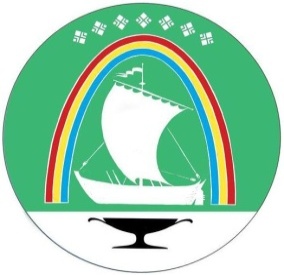 Саха Өрөспүүбүлүкэтин«ЛЕНСКЭЙ ОРОЙУОН» муниципальнайтэриллиитэ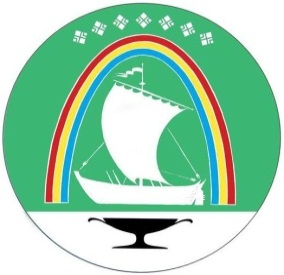 Саха Республикатын«ЛЕНСКЭЙ ОРОЙУОН» муниципальнайтэриллиитэ     РАСПОРЯЖЕНИЕ                          Дьаhал                г. Ленск                             Ленскэй кот «31» _октября_ 2022 года                         № __01-04-2197/2___от «31» _октября_ 2022 года                         № __01-04-2197/2___Глава 	Ж.Ж. Абильманов